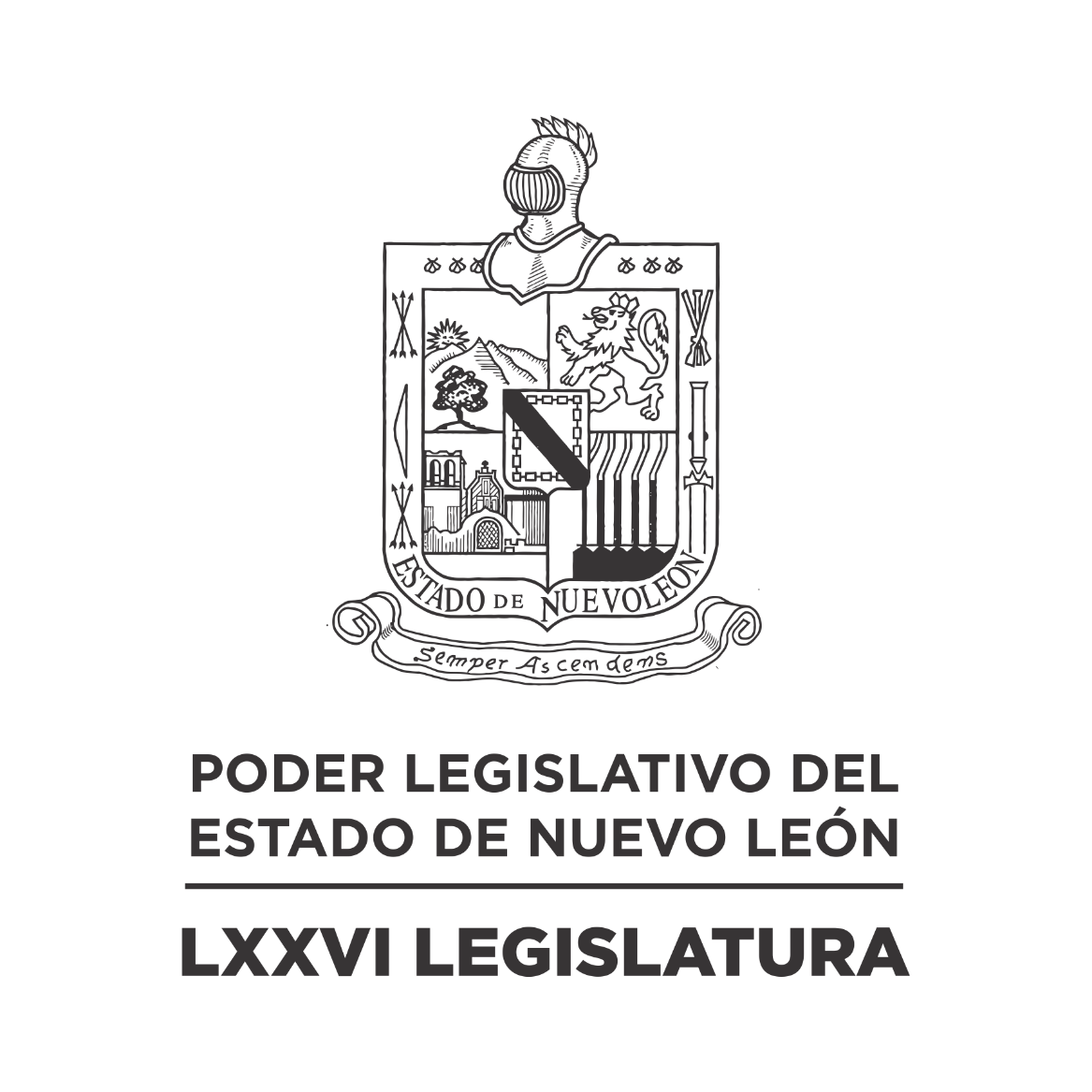 DIARIO DE LOS DEBATES Segundo Periodo Ordinario de Sesiones del Tercer Año de Ejercicio Constitucional            N LA CIUDAD DE MONTERREY, CAPITAL DEL ESTADO DE NUEVO LEÓN, SIENDO LAS DOCE HORAS CON DIECINUEVE MINUTOS DEL DÍA MARTES 27 DE FEBRERO DEL AÑO DOS MIL VEINTICUATRO, REUNIDOS EN EL RECINTO OFICIAL DEL PALACIO LEGISLATIVO LOS INTEGRANTES DE LA SEPTUAGÉSIMA SEXTA LEGISLATURA DEL H. CONGRESO DEL ESTADO LIBRE Y SOBERANO DE NUEVO LEÓN, LLEVARON A CABO SESIÓN ORDINARIA DEL SEGUNDO PERÍODO ORDINARIO DE SESIONES, CORRESPONDIENTE AL TERCER AÑO DE EJERCICIO CONSTITUCIONAL, SIENDO PRESIDIDA POR M. de Ley DEL C. DIP. RICARDO CANAVATI HADJÓPULOS; CON LA ASISTENCIA DE LOS CC. DIPUTADOS: JESÚS HOMERO AGUILAR HERNÁNDEZ, IVONNE LILIANA ÁLVAREZ GARCÍA, JAVIER CABALLERO GAONA, JULIO CÉSAR CANTÚ GONZÁLEZ, ITZEL SOLEDAD CASTILLO ALMANZA, ADRIANA PAOLA CORONADO RAMÍREZ, CARLOS ALBERTO DE LA FUENTE FLORES, LORENA DE LA GARZA VENECIA, ELSA ESCOBEDO VÁZQUEZ, JOSÉ FILIBERTO FLORES ELIZONDO, ANA ISABEL GONZÁLEZ GONZÁLEZ, GABRIELA GOVEA LÓPEZ, MYRNA ISELA GRIMALDO IRACHETA, MAURO GUERRA VILLARREAL, EDUARDO LEAL BUENFIL, JESSICA ELODIA MARTÍNEZ MARTÍNEZ, MAURO ALBERTO MOLANO NORIEGA, JORGE OBED MURGA CHAPA, NANCY ARACELY OLGUÍN DÍAZ, CECILIA SOFÍA ROBLEDO SUÁREZ, FÉLIX ROCHA ESQUIVEL, LUIS ALBERTO SUSARREY FLORES, HERIBERTO TREVIÑO CANTÚ Y PERLA DE LOS ÁNGELES VILLARREAL VALDEZ. DIPUTADA QUE SE INCORPORÓ DURANTE EL TRANSCURSO DE LA SESIÓN: ANYLÚ BENDICIÓN HERNÁNDEZ SEPÚLVEDA. DIPUTADOS AUSENTES POR MOTIVOS DE SALUD: DANIEL OMAR GONZÁLEZ GARZA Y AMPARO LILIA OLIVARES CASTAÑEDA. DIPUTADOS AUSENTES CON AVISO: HÉCTOR GARCÍA GARCÍA Y ALHINNA BERENICE VARGAS GARCÍA. DIPUTADOS AUSENTES SIN AVISO: NORMA EDITH BENÍTEZ RIVERA, ROBERTO CARLOS FARÍAS GARCÍA, MARÍA DEL CONSUELO GÁLVEZ CONTRERAS, EDUARDO GAONA DOMÍNGUEZ, MARÍA GUADALUPE GUIDI KAWAS, RAÚL LOZANO CABALLERO, TABITA ORTIZ HERNÁNDEZ, SANDRA ELIZABETH PÁMANES ORTIZ, JOSÉ ALFREDO PÉREZ BERNAL, DENISSE DANIELA PUENTE MONTEMAYOR, IRAÍS VIRGINIA REYES DE LA TORRE Y CARLOS RAFAEL RODRÍGUEZ GÓMEZ.EFECTUADO EL CÓMPUTO DE ASISTENCIA, LA C. SECRETARIA INFORMÓ QUE SE ENCUENTRAN 25 DIPUTADOS PRESENTES. INCORPORÁNDOSE 1 DIPUTADO EN EL TRANSCURSO DE LA SESIÓN.EXISTIENDO EL QUÓRUM DE LEY, EL C. PRESIDENTE ABRIÓ LA SESIÓN. ASIMISMO, EXPRESÓ: “APROVECHAMOS PARA DARLES LA MÁS CORDIAL DE LAS BIENVENIDAS A LOS ALUMNOS DE LA UNIVERSIDAD METROPOLITANA DE MONTERREY, ACOMPAÑADOS DE LA MAESTRA YESENIA ROCHA, INVITADOS DE LA DIPUTADA ANYLÚ BENDICIÓN HERNÁNDEZ SEPÚLVEDA. BIENVENIDOS”. (APLAUSOS)ACTO SEGUIDO, SOLICITÓ Y SE LE CONCEDIÓ EL USO DE LA PALABRA A LA C. DIP. NANCY ARACELY OLGUÍN DÍAZ, QUIEN DESDE SU LUGAR EXPRESÓ: “GRACIAS, PRESIDENTE. SOLICITARLE DE FORMA MUY RESPETUOSA, QUE DE CONFORMIDAD CON EL ARTÍCULO 1 DEL REGLAMENTO PARA EL GOBIERNO INTERIOR DEL CONGRESO, SOMETA A LA CONSIDERACIÓN DEL PLENO DAR POR TERMINADA LA SESIÓN, UNA VEZ QUE USTEDES CONCLUYAN LOS ASUNTOS, LA LECTURA DE LOS ASUNTOS EN CARTERA; LO ANTERIOR, EN VIRTUD EN QUE EL NÚMERO DE DIPUTADAS Y DIPUTADOS QUE SE REGISTRARON ASISTENCIA A ESTA SESIÓN, IMPIDE A ESTA ASAMBLEA RESOLVER REFORMAS EN BENEFICIO DE LA COMUNIDAD NUEVOLEONESA. ES CUANTO, PRESIDENTE”.HECHO LO ANTERIOR, EL C. PRESIDENTE PUSO A LA CONSIDERACIÓN DEL PLENO LA PROPUESTA HECHA POR LA C. DIP. NANCY ARACELY OLGUÍN DÍAZ, SOLICITANDO A LOS CC. DIPUTADOS MANIFESTAR EL SENTIDO DE SU VOTO DE MANERA ECONÓMICA. SIENDO APROBADO POR UNANIMIDAD. EN ESE MOMENTO, SE INCORPORÓ A LA SESIÓN LA C. DIP. ANYLÚ BENDICIÓN HERNÁNDEZ SEPÚLVEDA.ENSEGUIDA, EL C. PRESIDENTE SOLICITÓ A LA SECRETARÍA DAR LECTURA AL PROYECTO DE ORDEN DEL DÍA AL QUE SE SUJETARÁ LA SESIÓN ORDINARIA.  ORDEN DEL DÍA: LISTA DE ASISTENCIA.APERTURA DE LA SESIÓN.LECTURA, DISCUSIÓN Y APROBACIÓN DEL PROYECTO DEL ORDEN DEL DÍA A QUE DEBERÁ SUJETARSE LA SESIÓN.ASUNTOS EN CARTERA.INICIATIVAS DE LEY O DECRETO, PRESENTADAS POR LOS DIPUTADOS.INFORME DE COMISIONES.USO DE LA PALABRA A LOS CC. DIPUTADOS PARA TRATAR ASUNTOS EN LO GENERAL.LECTURA DEL PROYECTO DEL ORDEN DEL DÍA PARA LA PRÓXIMA SESIÓN.CLAUSURA DE LA SESIÓN.TERMINADA QUE FUE LA LECTURA DEL ORDEN DEL DÍA AL QUE DEBERÁ SUJETARSE LA SESIÓN, EL C. PRESIDENTE LO SOMETIÓ A CONSIDERACIÓN DE LA ASAMBLEA, PREGUNTANDO A LOS CC. DIPUTADOS SI TIENEN ALGUNA CORRECCIÓN O MODIFICACIÓN QUE HACER, LO MANIFIESTEN DE MANERA ECONÓMICA. LA SECRETARÍA INFORMÓ QUE NO EXISTE CORRECCIÓN O MODIFICACIÓN.AL NO HABER CORRECCIÓN O MODIFICACIÓN AL ORDEN DEL DÍA, EL C. PRESIDENTE SOMETIÓ SU CONTENIDO A CONSIDERACIÓN DE LA ASAMBLEA, SIENDO APROBADO POR UNANIMIDAD. APROBADO QUE FUE, EL C. PRESIDENTE CONTINUÓ CON EL SIGUIENTE PUNTO DEL ORDEN DEL DÍA QUE ES ASUNTOS EN CARTERA, SOLICITANDO A LA SECRETARÍA LOS HAGA DEL CONOCIMIENTO DEL PLENO, SOBRE LOS CUALES SE TOMARON LOS SIGUIENTES ACUERDOS:7 OFICIOS SIGNADOS POR EL C. LIC. SERGIO SALVADOR CHAPA VALENCIA, DIRECTOR JURÍDICO DE LA OFICINA DE LA SECRETARÍA DE SALUD Y DE LOS SERVICIOS DE SALUD DE NUEVO LEÓN, O.P.D., MEDIANTE LOS CUALES DA CONTESTACIÓN A DIVERSOS EXHORTOS REALIZADOS POR ESTA SOBERANÍA. DE ENTERADO Y SE ANEXA EN LOS ACUERDOS ADMINISTRATIVOS NÚM. 952, 961, 962, 970, 997, 1006 Y 1039 APROBADOS POR ESTA SOBERANÍA; ASÍ MISMO REMÍTASE COPIA DE LOS OFICIOS AL COMITÉ DE SEGUIMIENTO DE ACUERDOS Y A LOS PROMOVENTES.ESCRITO SIGNADO POR LA C. DIP. ANYLÚ BENDICIÓN HERNÁNDEZ SEPÚLVEDA, INTEGRANTE DEL GRUPO LEGISLATIVO DEL PARTIDO MOVIMIENTO DE REGENERACIÓN NACIONAL DE LA LXXVI LEGISLATURA, MEDIANTE EL CUAL PRESENTA INICIATIVA DE REFORMA AL ARTÍCULO 5 DE LA LEY DE LOS DERECHOS DE LAS PERSONAS ADULTAS MAYORES EN EL ESTADO DE NUEVO LEÓN.  DE ENTERADO Y DE CONFORMIDAD CON LO ESTABLECIDO EN EL ARTÍCULO 24 FRACCIÓN III Y EL ARTÍCULO 39 FRACCIÓN XV DEL REGLAMENTO PARA EL GOBIERNO INTERIOR DEL CONGRESO, SE TURNA A LA COMISIÓN DE SALUD Y ATENCIÓN A GRUPOS VULNERABLES.OFICIO SIGNADO POR EL C. LIC. JOSÉ ÁNGEL MEDINA FLORES, VOCAL SECRETARIO DE LA JUNTA LOCAL EJECUTIVA DEL INSTITUTO NACIONAL ELECTORAL EN NUEVO LEÓN, MEDIANTE EL CUAL NOTIFICA SENTENCIA DEL 15 DE FEBRERO DE 2024, DONDE LA SALA REGIONAL ESPECIALIZADA DEL TRIBUNAL ELECTORAL DEL PODER JUDICIAL DE LA FEDERACIÓN, RESUELVE QUE EL C. SAMUEL ALEJANDRO GARCÍA SEPÚLVEDA, SI INCURRIÓ EN ACTOS ANTICIPADOS DE PRECAMPAÑA Y CAMPAÑA, VULNERANDO LOS PRINCIPIOS DE IMPARCIALIDAD, NEUTRALIDAD Y EQUIDAD EN LA COMPETENCIA ELECTORAL, SEÑALANDO A ESTE PODER LEGISLATIVO DEL ESTADO DE NUEVO LEÓN, COMO EL SUPERIOR JERÁRQUICO DEL PODER EJECUTIVO, PARA DETERMINAR, LA SANCIÓN QUE CORRESPONDA, DE ACUERDO A LA CONSTITUCIÓN FEDERAL Y LA GENERAL DE INSTITUCIONES Y PROCEDIMIENTOS ELECTORALES. DE ENTERADO Y DE CONFORMIDAD CON LO ESTABLECIDO EN LOS ARTÍCULOS 24 FRACCIÓN III Y EL ARTÍCULO 39 FRACCIÓN XXII DEL REGLAMENTO PARA EL GOBIERNO INTERIOR DEL CONGRESO, SE TURNA A LA COMISIÓN ANTICORRUPCIÓN.EN ESE MOMENTO, SOLICITÓ Y SE LE CONCEDIÓ EL USO DE LA PALABRA AL C. DIP. CARLOS ALBERTO DE LA FUENTE FLORES, QUIEN, DESDE SU LUGAR, EXPRESÓ: “GRACIAS, PRESIDENTE. SOLAMENTE SOLICITAR QUE SE PUEDA TURNAR EN CARÁCTER DE URGENTE A LA COMISIÓN ANTICORRUPCIÓN”.ENSEGUIDA, EL C. PRESIDENTE EXPRESÓ: “DE ENTERADO Y DE CONFORMIDAD CON LO ESTABLECIDO EN LOS ARTÍCULOS 24 FRACCIÓN III Y EL ARTÍCULO 39 FRACCIÓN XXII DEL REGLAMENTO PARA EL GOBIERNO INTERIOR DEL CONGRESO, SE TURNA CON CARÁCTER DE URGENTE”. AGOTADOS QUE FUERON LOS ASUNTOS EN CARTERA, Y DE CONFORMIDAD CON EL ACUERDO TOMADO POR EL PLENO, EL C. PRESIDENTE EN FUNCIONES, DIP. RICARDO CANAVATI HADJÓPULOS, CLAUSURÓ LA SESIÓN ORDINARIA SIENDO LAS DOCE HORAS CON SEIS MINUTOS. ELABORÁNDOSE PARA CONSTANCIA EL PRESENTE DIARIO DE DEBATES. - DAMOS FE:C. PRESIDENTEPor M. de Ley:DIP. RICARDO CANAVATI DAJÓPULOS           C. SECRETARIA:	 	                          C. SECRETARIA:DIP. GABRIELA GOVEA LÓPEZ	                   DIP.  ANYLÚ BENDICIÓN HERNÁNDEZ                                                                                             	           SEPÚLVEDA DD # 270-S.O. LXXVI-24MARTES 27 DE FEBRERO DE 2024.PRESIDENTEDE LA MESA DIRECTIVAPOR MINISTERIO DE LEYOFICIAL MAYORJEFATURA DE ACTASY DIARIO DE DEBATESDIP. RICARDO CANAVATI HADJÓPULOSMTRA. ARMIDA SERRATO FLORESLIC. REYNA SANJUANITA AYALA GARCÍAAÑO 3MARTESSESIÓN No. 270SEGUNDO PERIODO ORDINARIO27 DE FEBRERO DE 2024ORDINARIA